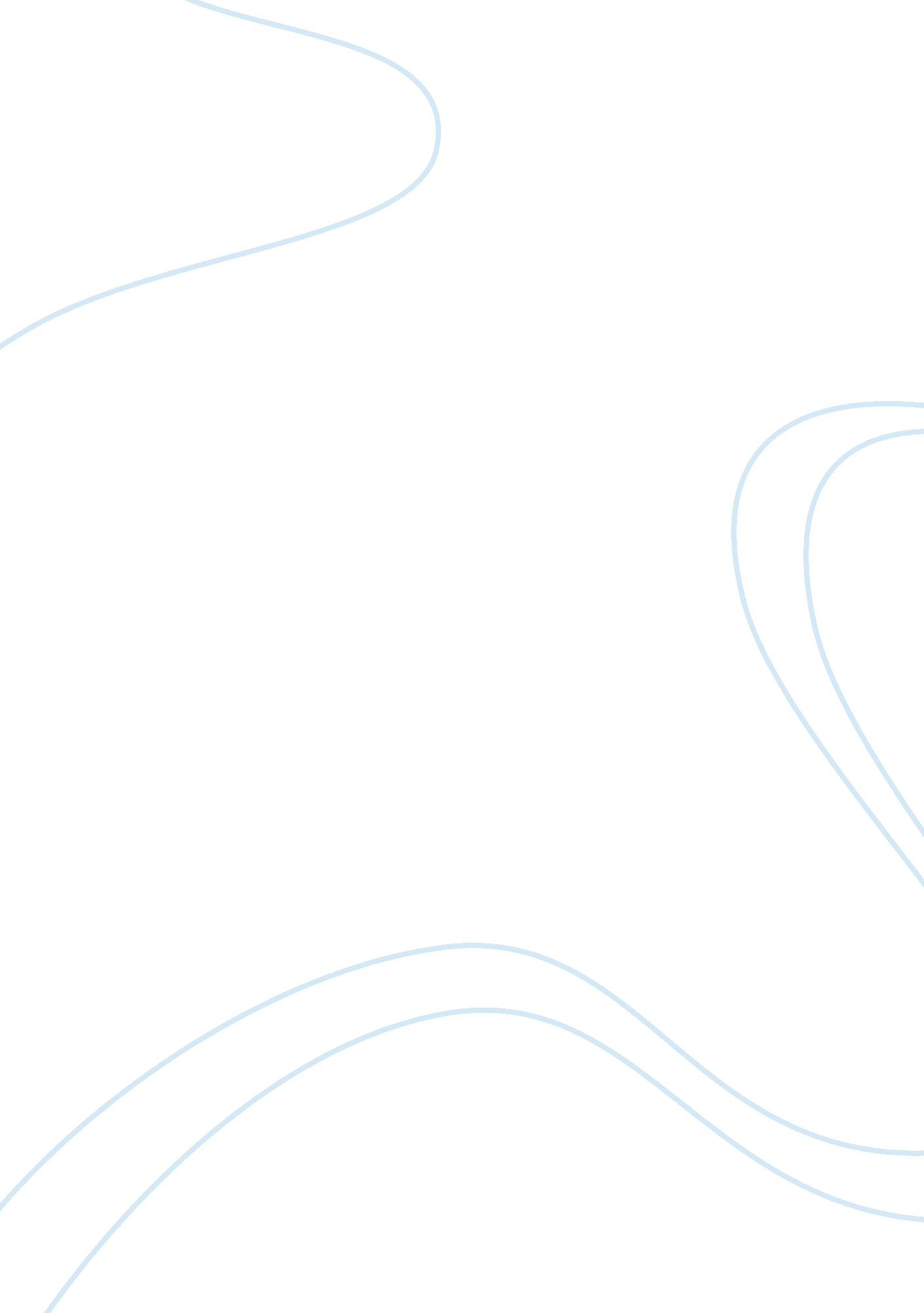 Private versus publicProfession, Teacher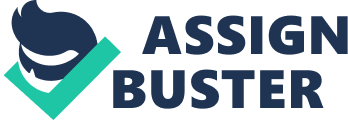 Private versus Public Final Draft There are many thoughts and different concerns about whether or not private schools are better than public schools. There are some good qualities about public school, but there are even better qualities about private schools. Some believe that private schools or even home schooling does not provide the student with enough socialization, that the student will be more consorted in a public school. However, if the parents play their part in their children’s education, then the pupil will succeed much farther than in a public school. The parents can enroll their children in social events in the community, such as sporting events or social clubs. This also pertains very much to the home schooled children, which would have much more free time to socialize. Public schools are not performing well. The average SAT score is seventy-five percent lower than it was in 1963. Maybe this has something to do with the quality of the schools. Private schools have the money and the capabilities to ensure a proper education. The private schools achieve this goal with the help of the parents and the money paid for tuition. Some private schools require the parents to be sometimes overly involved with their children’s education, from attending fundraisers to chaperoning school trips and dances. Having the parents involved in their children’s education provides a stable environment for the students because the more that parents are around the more the students will want to achieve his or her goals. The teachers also play an important role in the private school system. The teachers that are hired in a private school are more concerned with each individual student rather than a public school teacher who is concerned with the students as a whole. Private schools have much smaller class sizes; therefore the teacher can be more focused on each person. A private school can offer a better education based on the fact that they have the resources to do so. They have special rules and regulations implemented to accommodate a higher education. Sometimes they have a dress code, so that all the students are uniform or look alike. This makes it easier on the students so that they do not have to deal with fitting in, and they do not have to ask who’s wearing the best clothes or the most stylish shoes today. The students can concentrate on the main objective, getting a good education. In some other private schools, religion plays an important part on how the students succeed also. The students have something else to be a part of and can participate in a group that has something profound to share. Religion can guide some people in the right direction instead of making the wrong choices that could be harmful to their future. Other private schools have a code of conduct which encourages each student to have honesty, pride, courage, and self discipline. All of which are important in a persons life so that they will grow into an outstanding, sophisticated adults. Honesty is very important in schools as it is a deterrent from cheating. Cheating is a forbidden action, but with honesty implemented into the students mind, they will be less likely to cheat and more likely to study and earn their achievements. Pride and courage are as equally important because the student needs self respect and courage to overcome the everyday dilemmas which they may face. Self discipline is vital to the students so they know where their boundaries are and that they know when something needs to get done, they get it done. Another factor that makes a private school better than a public school is that a private school has higher expectations than a public school. They insist on every student to achieve the maximum of their capabilities, where as in a public school people just fall through the cracks because they do not have high enough standards in which they can abide. If the school believes in the people who are attending it and is acquainted with each student, then the students will also believe in themselves, which is a big part in succeeding. It is a fact that if someone believes in you then you are more likely to believe in yourself. The public school may have some good qualities, such as a little more freedom for the students, however this does affect the quality of education for the students. The students in a public school feel more relaxed and have a carefree rapport about learning. While the private schools are a little stricter, so they get better results from their students. In conclusion, private schools are more effective than public schools. The students finish with a better education, more honesty, pride, courage and self discipline, due to the fact that the private school has structured itself to succeed. Along with the parent’s involvement and support, the private schools have proven to be more successful and they will continue to strive for excellence. The quality of the private schools is much better than that of a public school because to the money the collect and the goals they set forth for themselves and for their students. Perhaps if public schools would put in as much effort as the private schools, they could one day be as successful. 